Приложение 7.5 №6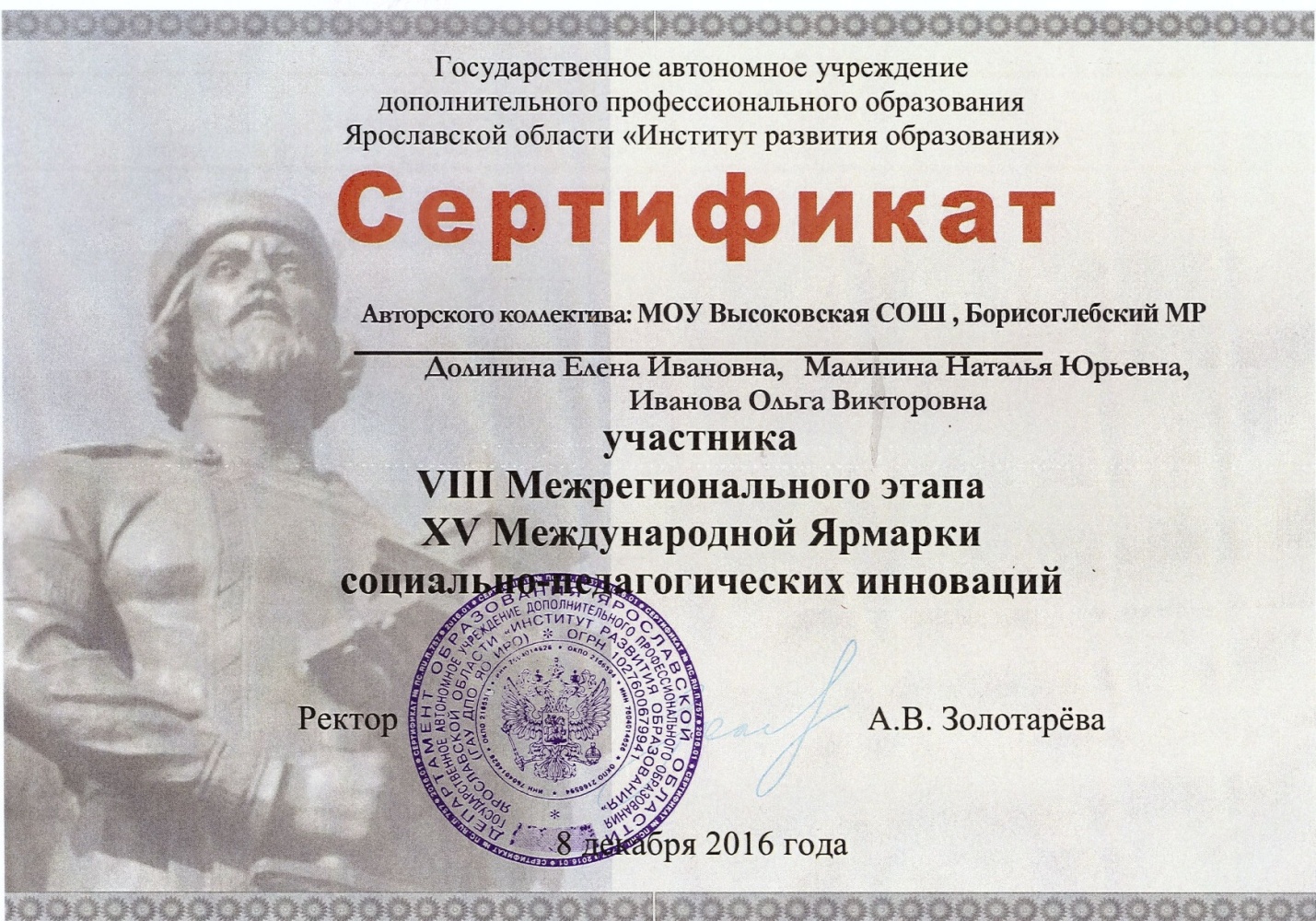 